lMADONAS NOVADA PAŠVALDĪBA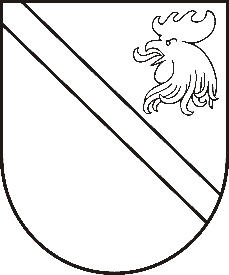 Reģ. Nr. 90000054572Saieta laukums 1, Madona, Madonas novads, LV-4801 t. 64860090, e-pasts: pasts@madona.lv ___________________________________________________________________________MADONAS NOVADA PAŠVALDĪBAS DOMESLĒMUMSMadonā2020.gada 30.jūlijā									           Nr.294									     (protokols Nr.15, 15.p.)Par nekustamā īpašuma lietošanas mērķa un tam piekrītošās zemes platības noteikšanu nekustamajā īpašumā “Kalna Zelmeņi”, Liezēres pagasts, Madonas novadsMadonas novada pašvaldībā 2020. gada  22. jūlijā saņemts SIA “ Forte Invest” iesniegums (reģistrēts Madonas novada pašvaldībā 22.07.2020. ar MNP/2.1.3.1/20/2353), ar lūgumu noteikt nekustamā īpašuma lietošanas mērķi un tam piekrītošo zemes platību nekustamajā īpašumā “Kalna Zelmeņi”, Liezēres pagasts 25.3 ha platībā. Nekustamais īpašums “Kalna Zelmeņi”, Liezēres pagasts, Madonas novads pēc kadastra informācijas sistēmas datiem sastāv no vienas zemes vienības ar kadastra apzīmējumu 7068 001 0036 un reģistrētu nekustamā īpašuma lietošanas mērķis 0101-Zeme, uz kuras galvenā saimnieciskā darbība ir lauksaimniecība, 25.3 ha platībā. 2020. gada 2. janvārī  pēc SIA “Forte Invest” lūguma SIA “AMETRS” sertificēts mērnieks( sert. Nr. AB-000000084, derīgs līdz 2021. gada 9. martam) veica teritorijas apsekošanas, kā rezultātā tika konstatēts, ka īpašums sastāv no trim zemes vienībām kopējā platībā 25. 3 ha, kuras atdala pašvaldības autoceļš Veļķi -Krepšēni.Pamatojoties uz 2009. gada  Ministru kabineta noteikumiem Nr. 1052 “Pašvaldību ceļu un ielu reģistrācijas un uzskaites kārtība” tika veikta pašvaldības autoceļa  Veļķi -Krepšēni, kadastra apzīmējums 7068 001 0147 izdalīšana, kā rezultātā nekustamā īpašuma “Kalna Zelmeņi” zemes vienība  ar kadastra apzīmējumu 7068 001 0036  tika sadalīta trīs atsevišķās zemes vienībās. Atdalot zemes vienību ar kadastra apzīmējumu  7068 001 0036, zemes vienību 7068 001 0178 un zemes vienību 7068 001 0179, kopējā platība ir 25.3 ha.  Konstatējot radušos situāciju, nepieciešams veikt izmaiņas Valsts zemes dienesta datubāzes informācijā.Pamatojoties uz „Nekustamā īpašuma valsts kadastra likuma” 9.panta pirmās daļas 1.punktu, MK noteikumiem Nr.496 „Nekustamā īpašuma lietošanas mērķu klasifikācijas un nekustamā īpašuma lietošanas mērķu noteikšanas un maiņas kārtība” I daļas 2.punktu un IV daļas 35.punktu, un pamatojoties uz likuma "Par pašvaldībām" 21.panta pirmās daļas 27.punktu, atklāti balsojot: PAR – 15 (Andrejs Ceļapīters, Artūrs Čačka, Andris Dombrovskis, Zigfrīds Gora, Antra Gotlaufa, Artūrs Grandāns, Gunārs Ikaunieks, Valda Kļaviņa, Agris Lungevičs, Ivars Miķelsons, Andris Sakne, Rihards Saulītis, Inese Strode, Aleksandrs Šrubs, Kaspars Udrass), PRET – NAV, ATTURAS – NAV, Madonas novada pašvaldības dome NOLEMJ:Zemes vienībai ar kadastra apzīmējumu 7068 001 0036, saglabāt nosaukumu “Kalna Zelmeņi”, Liezeres pagasts, Madonas novads un noteikt zemes lietošanas mērķi – Zeme, uz kuras galvenā saimnieciskā darbība ir lauksaimniecība, 19.5 ha platībā (pielikums Nr.1).Zemes vienībai ar kadastra apzīmējumu 7068 001 0179, pieškirt nosaukumu “Kalna Zelmeņi”, Liezeres pagasts, Madonas novads un noteikt zemes lietošanas mērķi – Zeme, uz kuras galvenā saimnieciskā darbība ir lauksaimniecība, 1.1 ha platībā.Zemes vienībai ar kadastra apzīmējumu 7068 001 0178, pieškirt nosaukumu “Kalna Zelmeņi”, Liezeres pagasts, Madonas novads un noteikt zemes lietošanas mērķi – Zeme, uz kuras galvenā saimnieciskā darbība ir lauksaimniecība, 4.7 ha platībā.Saskaņā ar Administratīvā procesa likuma 188.panta pirmo daļu, lēmumu var pārsūdzēt viena mēneša laikā no lēmuma spēkā stāšanās dienas Administratīvajā rajona tiesā.Saskaņā ar Administratīvā procesa likuma 70.panta pirmo daļu, lēmums stājas spēkā ar brīdi, kad tas paziņots adresātam.Domes priekšsēdētājs								         A.LungevičsR.Vucāne 20228813